Communication Access SymbolsThere are many ways to represent Communication Access.  The CDAC symbol is in blue and white so that it matches other accessibility images.  However, you can use any symbol, photograph or picture that you want.  You can also make changes to the CDAC symbol.  Use whatever makes sense to you.  The important thing is to tell people that the image means effective communication.   Here are some options you can use.  Let us know if you have other suggestions. 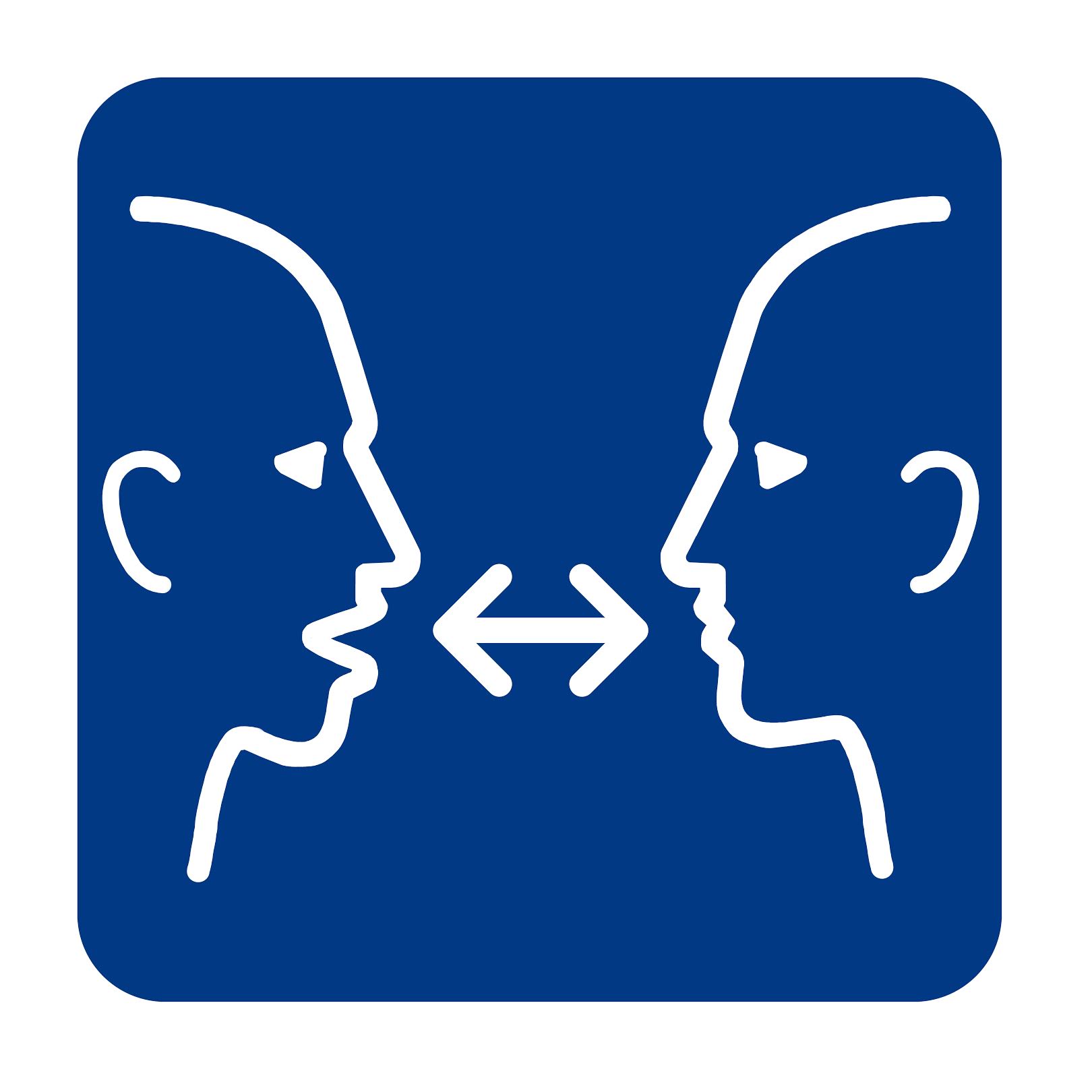 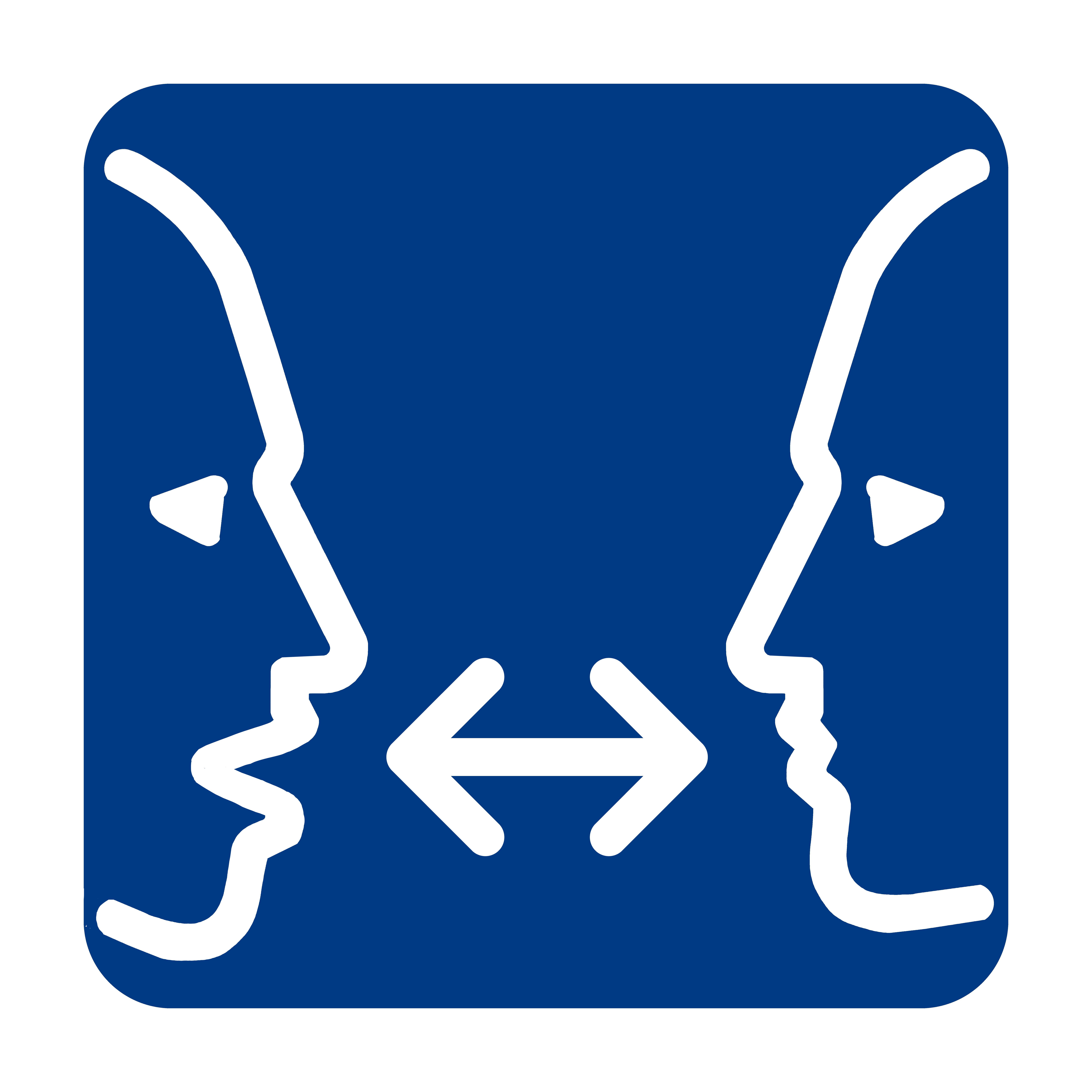 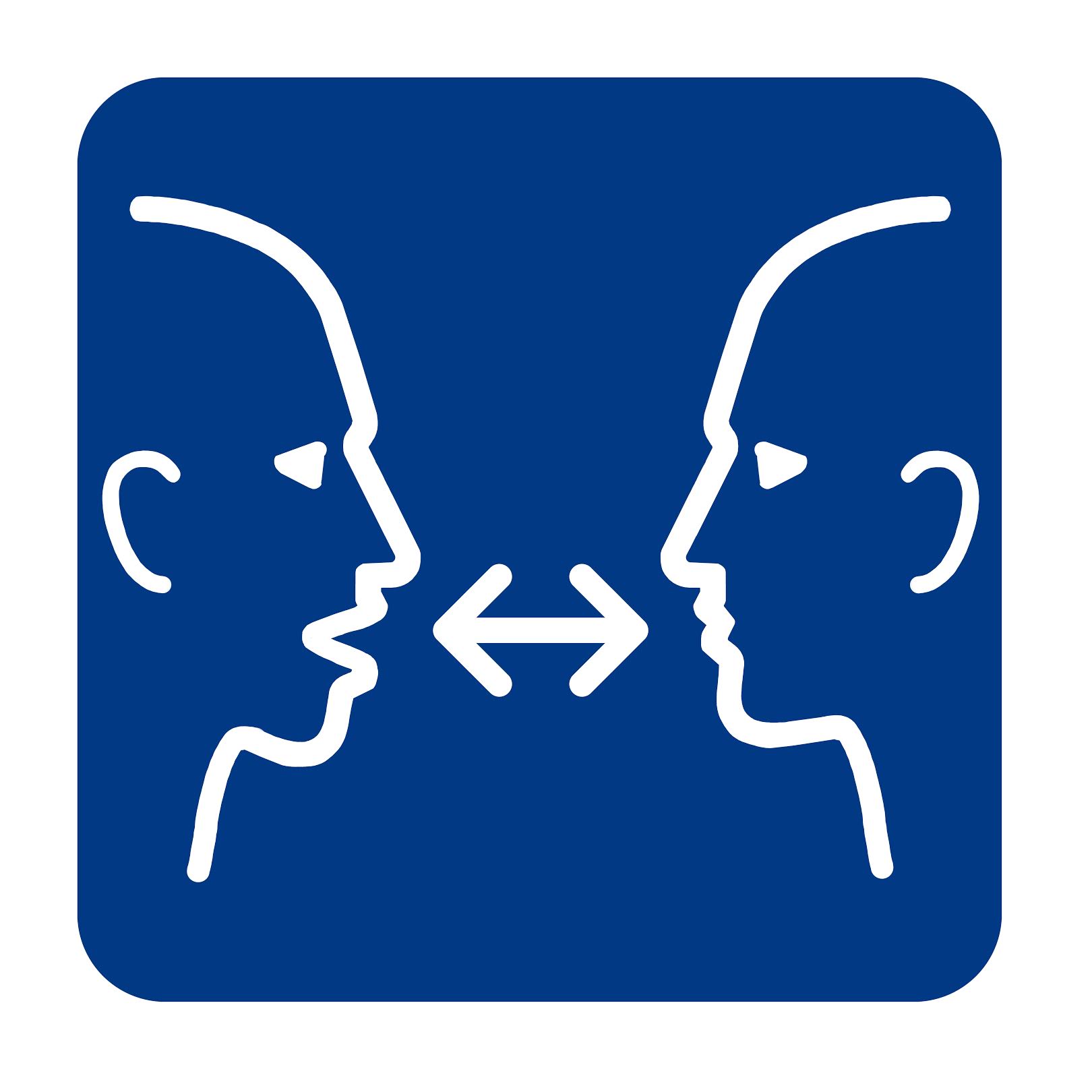 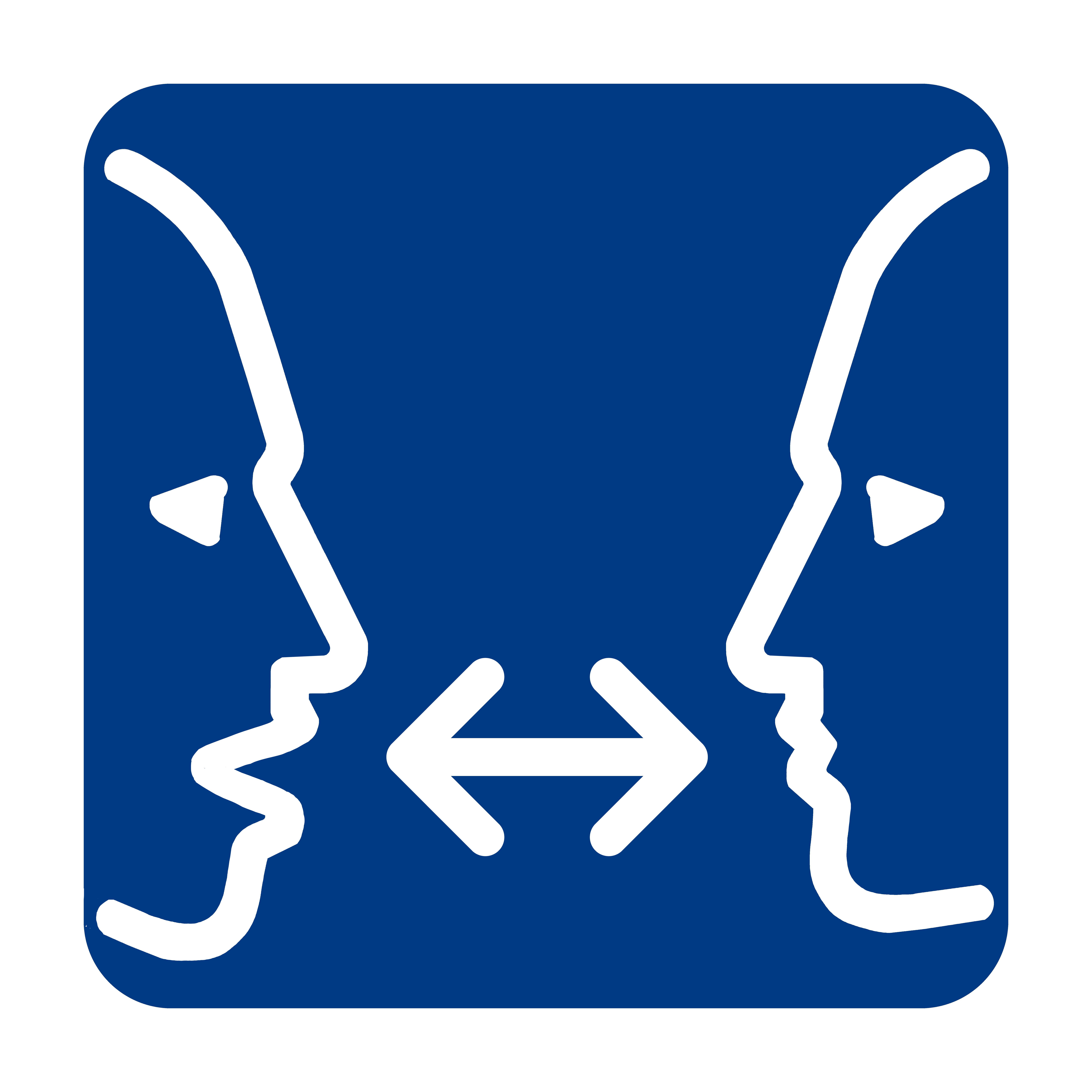 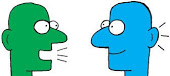 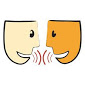 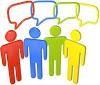 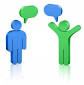 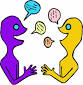 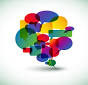 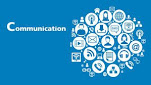 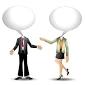 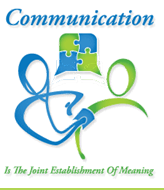 